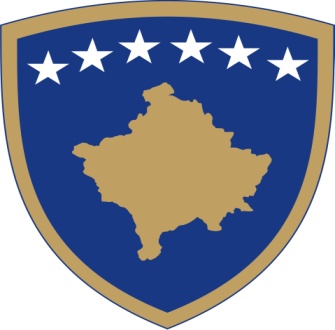 Republika e KosovësRepublika Kosova-Republic of KosovoQeveria - Vlada – GovernmentMinistria e Zhvillimit Rajonal Ministarstvo za Regionalni RazvojMinistry of Regional Development___________________________________________________________________________UDHËZUES PËR APLIKANTËPROGRAMI PËR ZHVILLIM RAJONAL 2020 (INVESTIME KAPITALE)PRISHTINËPrill, 2020UDHËZUESI PËR APLIKANTË, NGA PROGRAMI PËR ZHVILLIM RAJONAL 2020HYRJEProgrami për Zhvillimi Rajonal ka për qëllim të kontribuojë në krijimin e kushteve për zhvillimin e ekonomik rajonal të qëndrueshëm në të gjitha rajonet ekonomike të Kosovës dhe për të promovuar zhvillimin socio-ekonomik,  mjedisor dhe kulturor të balancuar. Shuma e këtij programi për vitin 2020 do të jete rreth 2,500,000.00 euro.Objektivi i përgjithshëmProgrami për Zhvillim Rajonal me shumën e përafërt prej 2,500,000.00 € për vitin 2020, MZHR ka programuar me qëllim të përkrahjes së infrastrukturës për zhvillim socio-ekonomik në pesë rajonet ekonomike.Rezultatet SpecifikeKrijimi i këtij Programi do t'i mundësoj komunave për të zhvilluar më tej rolin e tyre udhëheqës në përmirësimin e zhvillimit socio-ekonomik përmes një projekti që kontribuon në  një apo më shumë prioritete të listuara në Strategjinë e tyre  për Zhvillimit Rajonal/lokal.Llojet e aktiviteteveProjektet do të kategorizohen si investime kapitale, të ndërlidhura me objektivin e përgjithshëm të Programit.Vlera e projekteve qe aplikojnë komunatMZHR ka disa kategori të aplikimit për këtë program si në vijim:Kategoria e parë i dedikohet projekteve të infrastrukturës publike për zhvillim socio-ekonomik rajonal sipas aplikimeve që i bëjnë komunat në kuadër të thirrjes për propozime të lansuar nga MZHR ku vlerat e pranueshme janë nga 50,000.00 € deri në 200,000.00 €;Kategoria e dytë i dedikohet projekteve të infrastrukturës për zonat ekonomike sipas kërkesave të komunave në kuadër të thirrjes për propozime të lansuar nga MZHR ku vlerat e pranueshme janë nga 50,000.00 € deri në 150,000.00 €;Kategoria e tretë i dedikohet kërkesave individuale të komunave gjatë gjithë vitit të cilat vlerësohen si kërkesa jashtë thirrjes për propozime ku vlerat e pranueshme janë nga 10,000.00 € deri në 200,000.00 €.Të gjitha shpenzimet e propozuara të buxhetit duhet të jenë të pranueshme sipas LMFPP (Ligji për menaxhimin e financave publike dhe përgjegjësitë) të Kosovës dhe Ligjin e Prokurimit Publik te Kosovës (LPPK) që duhet të zbatohet gjatë gjithë kohës. Kriteret e PranueshmeVetëm komunat janë të lejueshme të aplikojnë për Programin për zhvillim rajonal. Aplikantët tjerë potencial si Këshillat e komuniteteve, OJQ, Asociacionet e ndryshme etj. duhet t’i adresojnë kërkesat e tyre përmes komunës.Komuna duhet të propozoj projektin që është në pajtueshmëri me objektivin e përgjithshëm te Programin për zhvillim rajonal;Një projekt ideor, dhe vlerësimi paraprak i kostos duhet të përgatitet nga komunat. Projekt ideor duhet të jetë në pajtueshmëri me normat ekzistuese dhe standardet e aplikueshme në Kosovë;Projekti ideor duhet te hartohet ne harmoni me standardet e vlerësimit te ndikimit në mjedis (aty ku është e aplikueshme)  të aprovuar nga Ministria e Mjedisit dhe Planifikimi Hapësinor.Projekti duhet te jete projekt i ri dhe jo vazhdimësi e ndonjë projekti tjetër (Përjashtimitsht në rastet kur projekti bartet nga viti paraprak i financuar nga MZHR);Projekti duhet të përfundojë brenda vitit 2020.SI TË APLIKONI;Ky udhëzues dhe format për aplikim janë në Ministrin e Zhvillimit Rajonal. Pyetjet në formularin e aplikimit duhet të plotësohen sa më shumë që të jetë e mundur. Të gjitha pyetjet në formular janë të rëndësishme për aplikantët mirëpo kërkohet vëmendje e veçantë më sa vijon: Qëllimi i përgjithshëm dhe objektivat e projektit;Pse është i nevojshëm projekti;Cilat janë rezultatet e drejtpërdrejta të projektit;A mundet projekti të përfundoj me kohë dheQëndrueshmëria e projektit.Nëse një komunë ka miratimin ose bashkëpunimin për projektet e tyre me ministritë përkatëse, të dhënat duhet t’i bashkëngjiten kërkesës. Një bashkëpunim i tillë është shpesh i nevojshëm për projektet lidhur me turizmin, bujqësinë, mjedisin dhe infrastrukturën tjetër komunale. Formulari i aplikimit është në shtojcën (1) dhe duhet të plotësohet në mënyrë elektronike. Ai duhet të dorëzohet në MZHR deri më datë 14.05.2020 (Përjashtimisht kërkesave individuale të komunave të cilat mund të dorëzohen gjatë gjithë vitit), në formën e printuar të kërkesës origjinale, të nënshkruar nga kryetari ose të skenuar përmes emaili. Për rastet e projekteve që nuk kanë përfunduar në v.2019 komunat që kanë interesim ti vazhdojnë ato projekte me MZHR duhet të dorëzojnë kërkesën me arsyeshmëri në mënyrë që MZHR ta shqyrtojë për financim.Vlerësimi i projektitKomisioni i vlerësimit do të jetë nga stafi i MZHR-së. Gjatë procesit të vlerësimit, komisioni i vlerësimit mund të kërkoj nga ministritë/komunat përkatëse informata shtesë për një projekt propozim specifik. Vetëm ato projekt-propozime që arrijnë një rezultat minimal prej 50% të pikëve  do të kualifikohen. Nëse Programi vihet në dispozicion (p.sh nëpërmjet projekteve të miratuara mirëpo që kanë dështuar të pajtohen me Marrëveshjen e Mirëkuptimit), atëherë komisioni i  vlerësimit do të rekomandon  projektin e ardhshëm për miratim nga lista rezervë. Projektet e bartura vazhdohen vetëm me Aneks marrëveshje të Mirëkuptimit pas rekomandimit të komisionit vlerësues.Aplikacionet  e suksesshme/ pa-suksesshmeKomunat me aplikime të suksesshme, do të jenë të informuara se projektet e tyre janë miratuar dhe  do të ju ofrohen Marrëveshjet  e Mirëkuptimit (MM) të cilat do të hartohen nga MZHR-ja. Pasi që të nënshkruhet MM në mes të palëve nënshkruese, MZHR apo komuna varësisht nga MM do të filloj me procedurat për implementimin e projekteve. Për projektet që nuk e kalojnë pragun e pikëve prej 50% komunat do të informohen nga MZHR.Kushtet e pranueshmërisëKy fond do të jetë i hapur për aplikime nga komunat. Çdo komunë mund të paraqes aplikacionet sipas kategorive të përcaktuara.  Aplikacionet duhet të ndjekin kriteret e përcaktuara në paketën e aplikimit dhe duhet të jenë brenda kompetencave vetanake të komunave siç përcaktohet në Nenin 17 të Ligjit për Vetëqeverisje Lokale në Kosovë. Kostot e pranueshme Kosto e pranueshëm e projektit duhet te përfshijnë kosto esenciale për sigurimin e realizmit të suksesshëm  të projektit.Kostot  e papranueshmeTë gjitha shpenzimet për zhvillimin dhe menaxhimin e projektit sa i përket burimeve njerëzore nuk do të kompensohen për realizimin e projektit.Roli i AZHR-ve Komunat mund të ftojnë AZHR-të ku ato bëjnë pjesë, për të ndihmuar zhvillimin dhe përgatitjen e projekteve të pranueshme në bazë të strategjive lokale dhe rajonale për zhvillim ekonomik. AZHR mund të ndihmojnë komunat në hartimin e projekt propozimeve. Procedura e implementimitZhvillimi dhe miratimi i marrëveshje të mirëkuptimit (MiM). Komunat të cilat i dorëzojnë aplikacionet e suksesshme, do të informohen nga MZHR-ja sa më shpejt të jetë e mundur pas përfundimit të procesit të vlerësimit. MiM do të përgatitet nga MZHR-ja dhe do të diskutohen me komunat. Pasi të jenë pajtuar të dy palët mund të nënshkruhen MiM.Procedurat e prokurimitBartësit e procedurave të prokurimit do të jetë MZHR përveç nëse ndryshe specifikohet me marrëveshje të mirëkuptimit në mes palëve nënshkruese. Procedurat e prokurimit duhet ti referohen ligjit te prokurimit publik të Kosovës (LPPK).Monitorimi dhe RaportimiMZHR-ja do të monitoroj projektet dhe një zyrtar nga MZHR do të caktohet si përgjegjës për bashkëpunim në mes të komunës dhe MZHR-së, MZHR mund të angazhoj kompani mbikëqyrëse për të monitoruar pjesën e financimit të projektit. Ky zyrtar do të monitoroj projektin  gjatë gjithë fazave te implementimit. Komunat obligohen të raportojnë mbi  progresin e projektit për MZHR-në si dhe një raport final në fund të projektit.Pagesat e vazhdueshme për operatorët ekonomik të kontraktuarOperatorët ekonomik do të përgatitin dhe paraqesin faturat e tyre në MZHR/Komuna, me të cilët ata kanë kontratë. Ata duhet të përpunojnë pagesën dhe pasi të vërtetohet se të gjitha procedurat e rregullta janë përfillur, do t’i bëhet pagesën    bazuar ne Ligjin e menaxhimit te financave publike në Kosove. MZHR/Kompania mbikëqyrëse do ti verifikon të gjitha pozicionet -punimet e kryera në teren  para se të bëhet pagesa. Fatura përfundimtare duhet të dorëzohet me raportin përfundimtar, deri me së largu më 17.12.2020.AFATI (ORARI) PËR PROGRAMIN PER ZHVILLIM RAJONAL;MuajiAktiviteti 29 Prill 2020 Lansimi i Fondit të MZHR-së për Zhvillim Ekonomik Rajonal behet më 29.04.2020 Maj 2020Komunat përgatisin projektet dhe i dorëzojnë deri me 14 Maj 2020  (Përjashtimisht kërkesave individuale të komunave që pranohen vazhdimisht)Maj 2020MZHR-ja kryen vlerësimin e projekteve deri me: 27.05.2020MZHR-ja merr vendim për kërkesat e suksesshme dhe fillon me përgatitjen e Marrëveshjet të MirëkuptimitMaj 2020Marrëveshjet  e Mirëkuptimit nënshkruhen nga palët e përcaktuara në MiM në fund të marsit Zotimi i fondeve sipas projekteveFillojnë procedurat e prokurimit sipas MiM         Maj/Qershor - 2020Përgatitja e dokumentacionit dhe shpallja e tenderitQershor - Korrik 2020Vlerësimi i tenderëve dhe përgatitja e kontratave.Nënshkrimi i kontratave – fillimi i punimeve Raportimi  MonitorimiQershor – Dhjetor 2020MZHR-ja monitoron projektetRaporti mujor i progresit bërë nga komunat ose  MZHR i përcaktuar në MiMDhjetor 2020Pranimi i lendeve për pagese nga komunat deri më 17.12.2020Janar 2021Raporti final